Budget ConstraintAn individual, of course, would choose  to satisfy her preferences  But the consumer could only choose a bundle  that she could afford. This meansLet us denote the level of income with . We assume that the individual earns a positive fixed amount of income. If the price of  is  and yhe price of  is , then the expenditure would beTherefore, bundles that the individual could afford are given byThis is called the budget constraint. Now let us graphically analyze the budget constraint: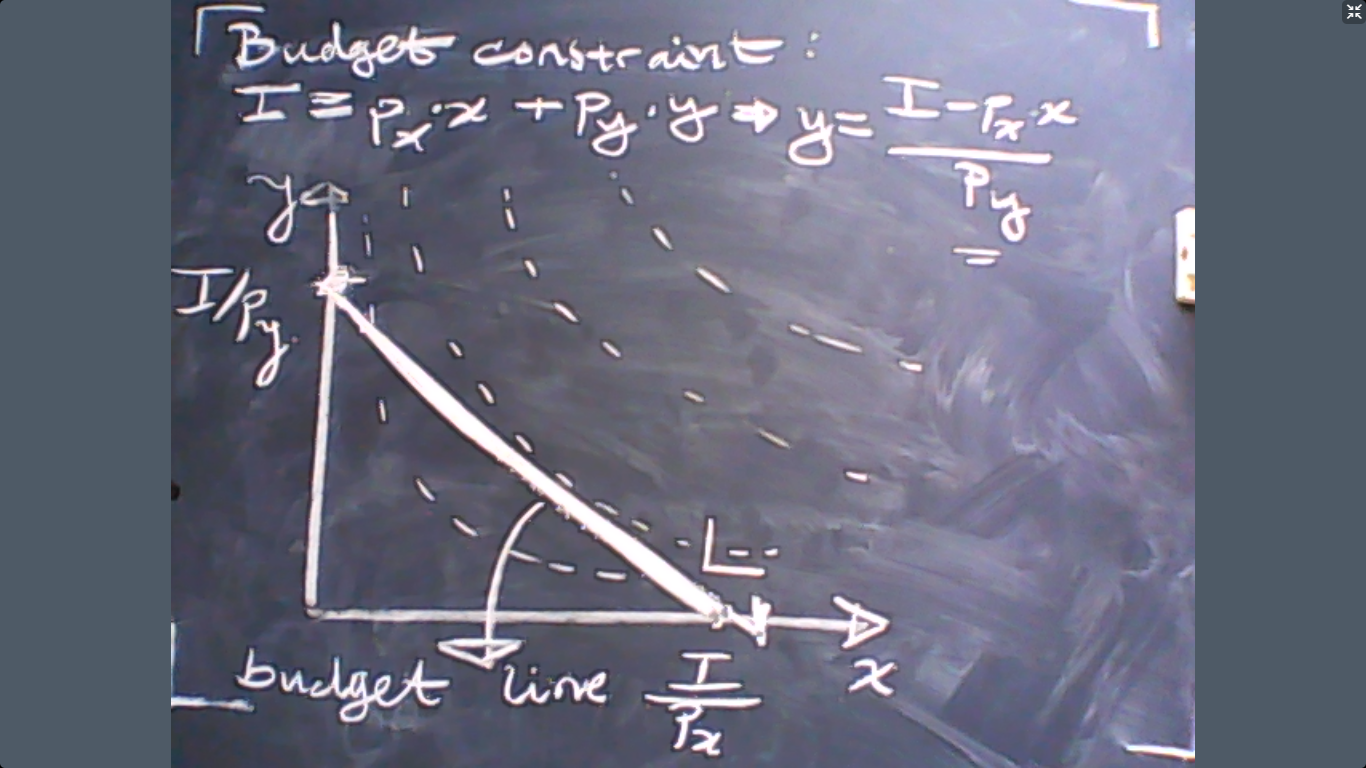 Now we can also analyze how the budget line would respond to changes in prices and income. So let us do that now: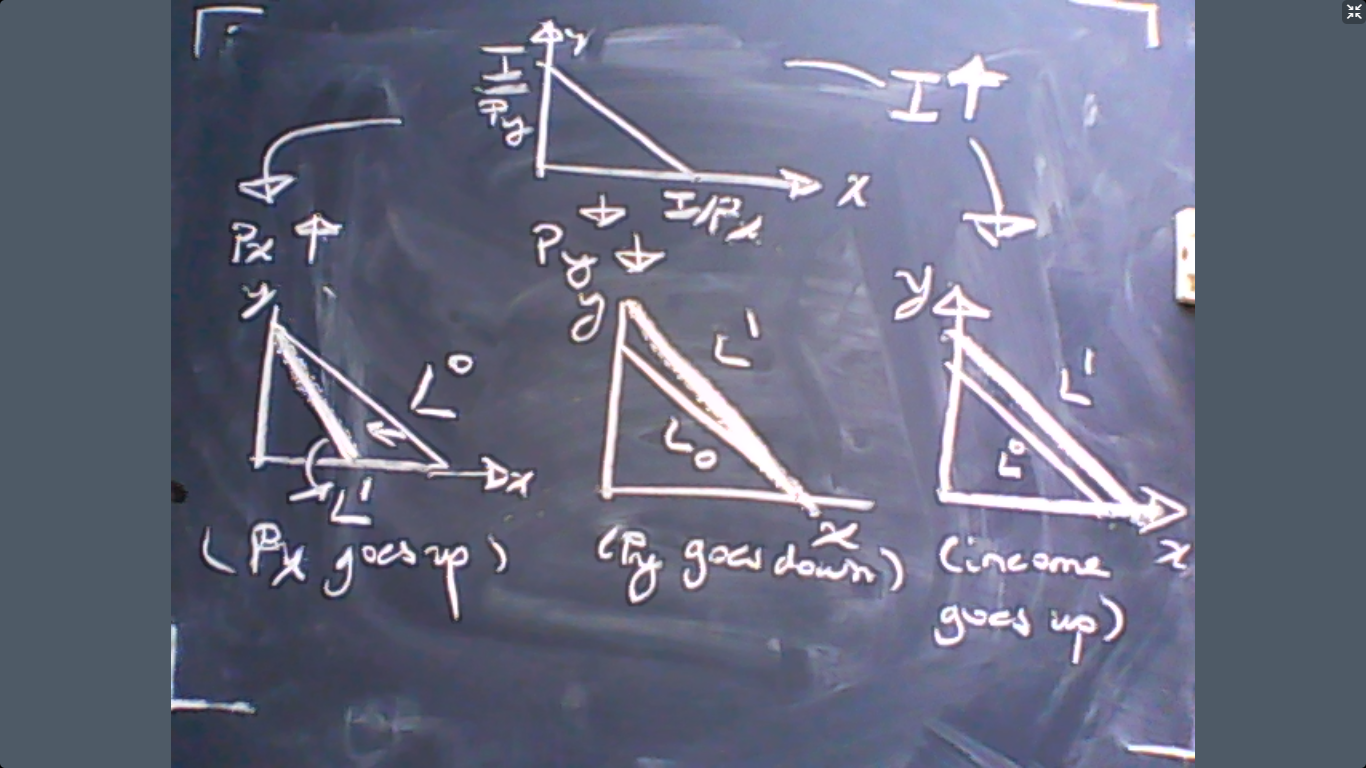 Now we know what the consumer likes, . We also know what the consumer can afford, the budget line. Now we assume that the consumer would choose  that she can afford to achieve the highest utility. This assumption can be stated as:This is our assumption of individual behavior: maximizing utility subject to the budget constraint. This assumption is central to microeconomic analysis so we will spend some time on how to solve this problem and what the implications are.Let us now see how to solve the utility maximization problem. The first solution method is the graphical solution.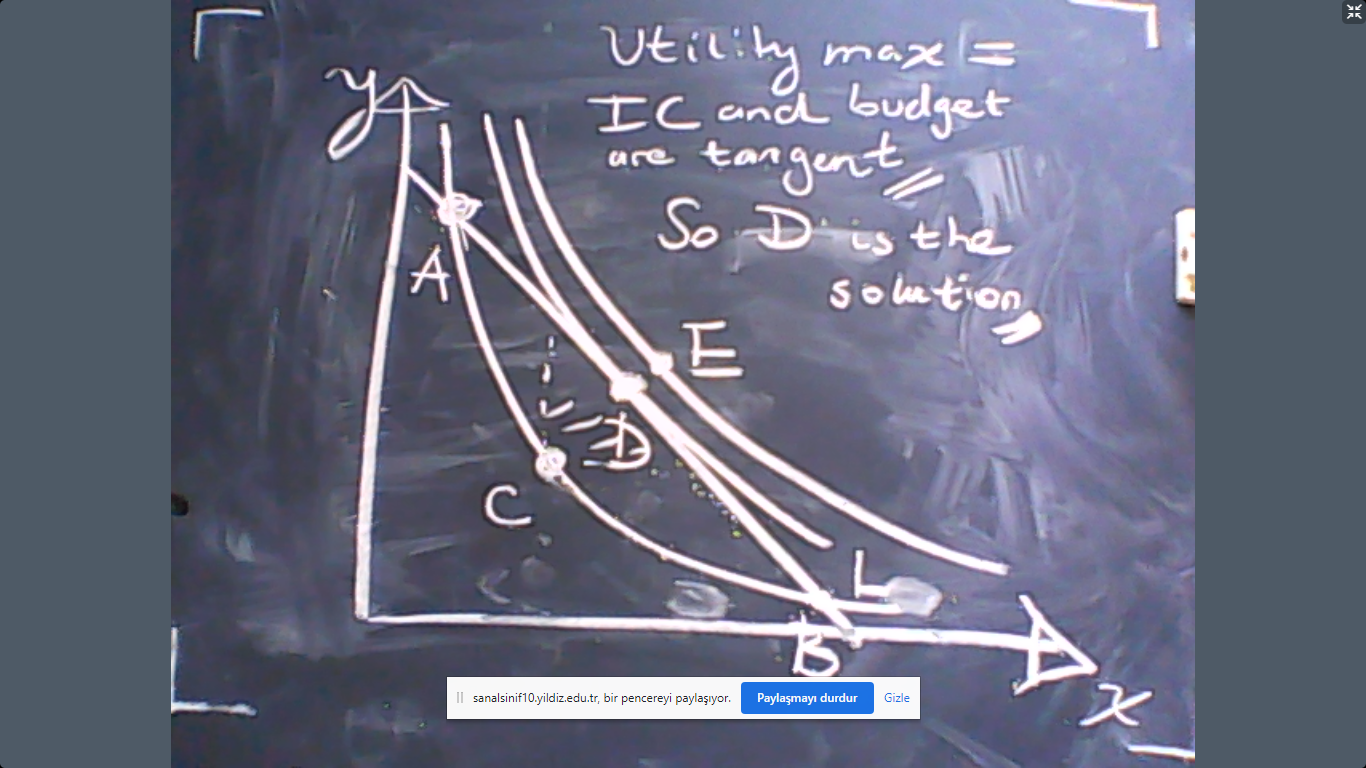 The graphical approach shows that the utility maximization means the slope of the indifference curve is equal to the slope of the budget constraint.Now let us see how we can solve the utility maximization problem using mathematics. First, let us recall our problem:Subject toNow observe that the budget constraint impliesThis means that we can substitute for  in the utility:So all is represented in a single function: there is a single variable  and there is no separate budget constraint. How do we maximize a function of a single variable without any constraint?We should take the derivative and equate it to zero to solve for the maximum of the function. The derivative of is, by the total derivative rule, isBut This means that our equation is now But this equation can be stated asRe-arrange the terms to obtainIn other words,This means, “if you want to maximize utility, then the value you attribute to  in terms of  should be equalt to the market value of  in terms of .”This means the solution to the box is given by two equations:This is known as the MRS rule. Now let us try to understand why  should hold. Suppose not. Suppose that you pick a bundle where Income=Expenditure but Example: Let us make it more concrete. Assume  but  In this case, there is an alternative bundle that the individual can afford and this alternative could make the individual better off. To see this, first observe that  implies that the consumer picked too much of  and too little of . Why? If she consumes an extra unit of  her utility would rise by  But this would cost her more than her income. So she should reduce  by 1 unit because  have the same prices. This would reduce her utility by  The total net effect would This shows that the individual can improve her utility if she does not choose  to ensure that We can see this mechanism in visual terms as well: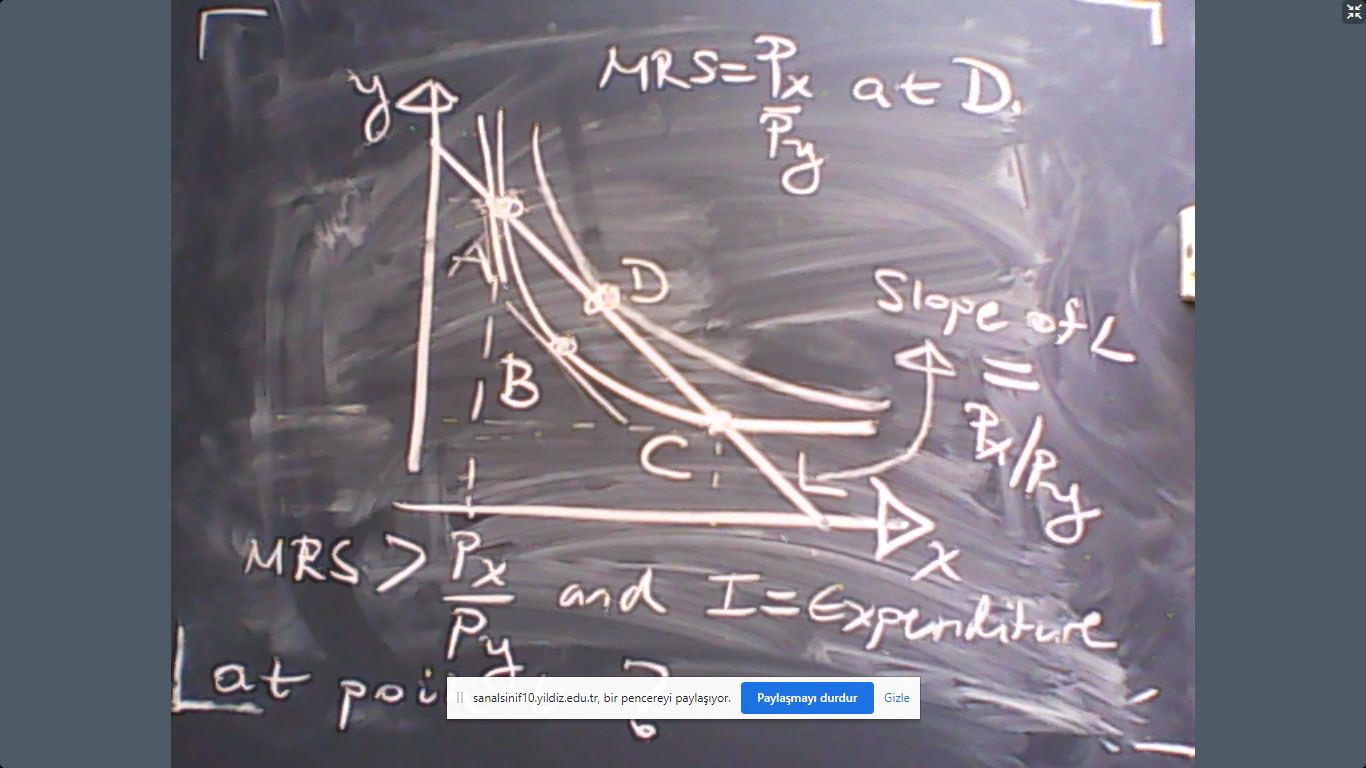 As we can see above, the marginal rate of substitution between x and y is higher than the relative prices at point A, which implies that point A cannot maximize utility. Indeed, any utility maximization would require more consumption of good x relative to point A. For example, simply consider point D where utility is maximized. Example: Suppose that and prices are  and income is . Solve the utility maximization problem.Answer: We need to use the MRS rule to solve the problem. The marginal utilities areThe marginal rate of substitution is In order to maximize utility, MRS=px/py must hold. This meansIn other words, . Put this into the budget constraintto obtainSo the consumption bundle that would maximize utility would beExample: In this example, we will see how to use the graphical method to solve the utility maximization problem. Suppose that you are an employee of Google in Seattle. Your major expenditures are housing and food. Google offers you another position in London, where food is cheaper but housing is more expensive. To convince you to go to London, Google would offer you a a higher wage which would allow you to buy what you are already consuming in Seattle. Is Google offering you too much or too little or exactly right?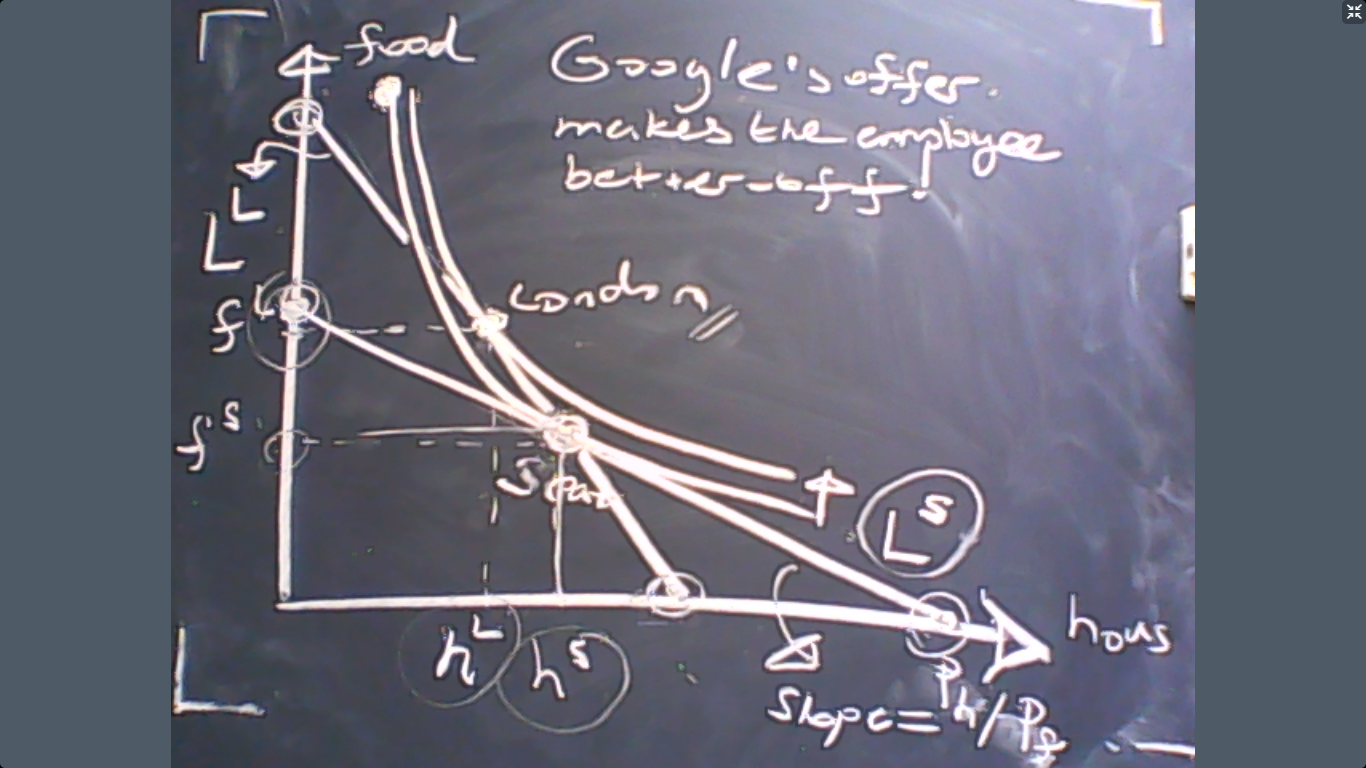 The graph above shows that Google offers more than necessary to convince you to go to London.Ex: In this example, we will see how to use the mathematical solution techniques. Suppose that and prices are  and  and income . Solve the utility maximization problem.Answer: We need to use the MRS rule to solve the problem. The marginal utilities areThe marginal rate of substitution is In oder to maximize utility, MRS=px/py. This meansIn other words, . Put this into the budget constraintto obtainSo the consumption bundle that would maximize utility would beEnd of the example.VERY IMPORTANT! The solution in the previous example shows that the utility maximizing bundles depend on prices and income. This choice is called “demand” or “consumer demand”. The method we learnt today is actually the derivation of the demand curve or the demand function. In other words, demand simply means the utility maximizing consumption level.There are several properties that demand curves should satisfy in general. So these are not restricted to our previous example.Law of demand:If the price of commodity rises, then its demand falls.If the law of demand is violated, which meansthen good  is called “Giffen good”. Example: During the Irish famine in the 19th century, rising potato prices caused higher potato demand. Why? Because poor Irish had to buy potato but more expensive potato reduced the financial power to buy extra ingredients for cooking. So they substituted other ingredients with mode potato.  Good  and  are substitutes ifExample: Coffee vs. tea.Good  and  are complements ifExample: Car vs. oil.We say that good  is a normal good if Ex: Housing.We say that good  is an inferior good if Ex: Public transportation.Now let us see other examples where we derive the demand curve:Ex: Suppose that and prices are  and  and income . Solve the utility maximization problem and derive the demand functions.Answer: We need to use the MRS rule to solve the problem. The marginal utilities areThe marginal rate of substitution is In oder to maximize utility, MRS=px/py. This meansIn other words, . Put this into the budget constraintto obtainSo the consumption bundle that would maximize utility would beWhat we calculate above are the demand functions. How can we determine whether x and y are substitutes or complements? How can we know whether good y is a normal or an inferior good? they are substitutes. Since so x is a normal good. Moreover, x also satisfies the law of demand. (Why?)End of the example. Example: Note that the MRS rule requires the utility function to be differentiable. But the famous Leontief utilitycannot be differentiated. Then how can we solve the utility maximization problem under Leontief utility?The answer is very simple. First observe that neither  nor  could solve the utility maximization problem due to the Leontief utility. Utility maximization requiresPut this into the budget constraint to seeThe result is So the consumption bundle that would maximize utility would beThese are again demand functions.End of example.Solution to Quiz question: Assume that the preferences of an individual is If the individual has 0 units of  and 16 units of , how many units of  she would forgo in exchange for an extra unit of .Solution 1: The rate of change between  and  is given by the MRS:So the individual would give up  units of x for a 1 unit of . 